                                                   Verfügung                                                          vom 04.12.2023                                            Geschäftsverteilung                                          der Gerichtsvollzieherab 01.01.2024                                                                    I.                                                         VorbemerkungDem Amtsgericht Spaichingen sind Frau Obergerichtsvollzieherin Bayer, Frau Obergerichtsvollzieherin Haas und Herr Gerichtsvollzieher Nastold zugewiesen.                                                                    II.                                       Einteilung und Zuweisung der BezirkeEs werden folgende Bezirke gebildet und den jeweils benannten Gerichtsvollziehern zugewiesen:A.Gerichtsvollzieherbezirk IObergerichtsvollzieherin BayerTelefon 07427/915856 - Mobil 0170/5477569 - FAX 07427/915857Dienstsitz: 78549 Spaichingen, Hauptstraße 72, Deilingen, Gosheim, Reichenbach, Egesheim, Wehingen, Bubsheim, Böttingen, Königsheim, Mahlstetten, Denkingen, Frittlingen, Trossingen (ausgenommen Teilbezirk, siehe Gerichtsvollzieherbezirk III und Anhang).Sprechzeiten: Montag und Mittwoch 12.30 Uhr - 13.30 UhrB.Gerichtsvollzieherbezirk IIGerichtsvollzieher NastoldTelefon 0741/ 3489660 - Mobil 0151/14323863 - FAX 0741/ 3489663Dienstsitz: 78549 Spaichingen, Hauptstraße 72, Gunningen, Hausen o.V., Balgheim, Dürbheim, Talheim, Schura, Durchhausen, nördlicher Teil Spaichingens (von Rottweil kommend die Hauptstraße links Richtung Tuttlingen) und südlicher Teil Spaichingen (von Rottweil kommend die Hauptstraße rechts ab Robert-Koch-Straße Richtung Tuttlingen) bis zur Grenze Längelenweg und Schuraer Straße weiter Richtung Tuttlingen)Sprechzeiten: Dienstag und Donnerstag 13.00 Uhr - 14.00 UhrC.Gerichtsvollzieherbezirk IIIObergerichtsvollzieherin HaasTelefon 07403/9292318 - Mobil 0171/9228843 - FAX 07403/9292319Dienstsitz: 78549 Spaichingen, Hauptstraße 72Aldingen, Aixheim, Neuhaus, südlicher Teil Spaichingens (von Rottweil kommend die Hauptstraße rechts Richtung Tuttlingen bis einschließlich Robert-Koch-Straße, Längelenweg, Schuraer Straße), Teilbezirk von Trossingen (von Richtung Aldingen kommend rechts von der Straße „Im Tal“ bis Bismarckstraße; Bismarckstraße beidseitig; Litschlesstraße beidseitig, sowie Bereich rechts von Litschlesstraße bis Solweg; Solweg beidseitig, einschließlich Neubaugebiet).   Sprechzeiten: Dienstag und Donnerstag 09.00 Uhr - 10.00 Uhr                                       IV.   Ständige VertreterDie Gerichtsvollzieher/innen vertreten sich gegenseitig. Die gleichzeitige Abwesenheit zweier Gerichtsvollzieher/innen wird bis höchstens 1 Woche bewilligt. Schmeh Verwaltungsleiterin GA 32 - 686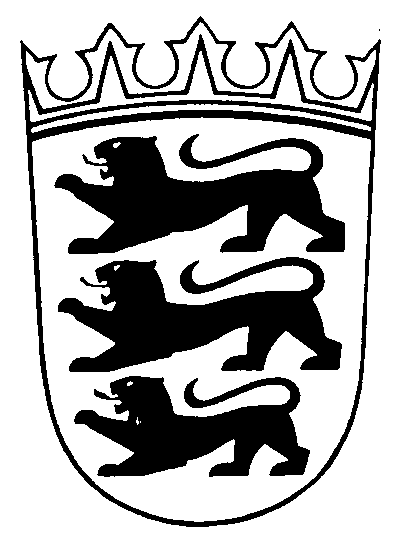       AMTSGERICHT SPAICHINGEN               - Die Verwaltungsleiterin -